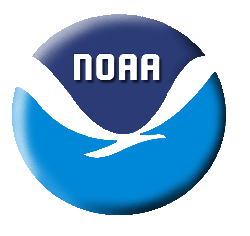 Reef Smart Participant Satisfaction SurveyPlease take a moment to help us improve our Reef Smart Initiative by completing this short survey about our ‘Day at Sea’ event. Your feedback is important to us. When you are done, please drop the survey off in the designated box as you exit the room.Please rate the quality of the information provided during today’s Reef Smart “Day at Sea” event by marking an “X” in the appropriate column for each item in the table below. Please indicate your level of satisfaction with today’s Reef Smart “Day at Sea” event by marking an “X” in the appropriate column for each item in the table below. Please indicate your level of agreement with the following statements about today’s Reef Smart “Day at Sea” event by marking an “X” in the appropriate column for each item in the table below. Are there coral reef-related topics or issues that you would like to know more about? If yes, please list them in box provided below. We will use this information to inform planning of future outreach events.Do you have any additional comments or suggestions? If yes, please share them in the box provided below.The public reporting burden for this collection of information is estimated to average 7 minutes per response, including the time for reviewing instructions, searching existing data sources, gathering and maintaining the data needed, and completing and reviewing the collection of information. Send comments regarding this burden estimate or any other suggestions for reducing this burden to: Dr. Theresa L. Goedeke, NOAA National Ocean Service, National Centers for Coastal Ocean Science, 1305 East-West Highway, Silver Spring, MD 20910. Responses provided for this survey will be anonymous and reported in aggregate form only. No personally identifiable information is being collected with this survey, thus responses cannot be attributed to individuals. Notwithstanding any other provisions of the law, no person is required to respond to, nor shall any person be subjected to a penalty for failure to comply with, a collection of information subject to the requirements of the Paperwork Reduction Act, unless that collection of information displays a currently valid OMB Control Number.Very PoorPoorFairGoodVery GoodRelevance of the information to your jurisdiction and/or constituentsAbility of the presenters to explain scientific concepts and informationAbility of the presenters to answer questionsDemonstrations of research equipment and technologyHandouts and other written materialsExtremely UnsatisfiedUnsatisfied SatisfiedExtremely SatisfiedOrganization of the eventDuration of the eventVenue where the event took placeCourtesy and helpfulness of  staff Strongly DisagreeDisagreeNo OpinionAgreeStrongly AgreeAttending this Reef Smart event was a good use of my time.Today’s Reef Smart event increased my awareness of coral reef ecosystems in the jurisdiction.Today’s Reef Smart event increased my awareness of scientific research going on in the jurisdiction related to coral reefs.Today’s Reef Smart event increased my awareness of management activities going on in the jurisdiction related to coral reefs.